Registro del Programa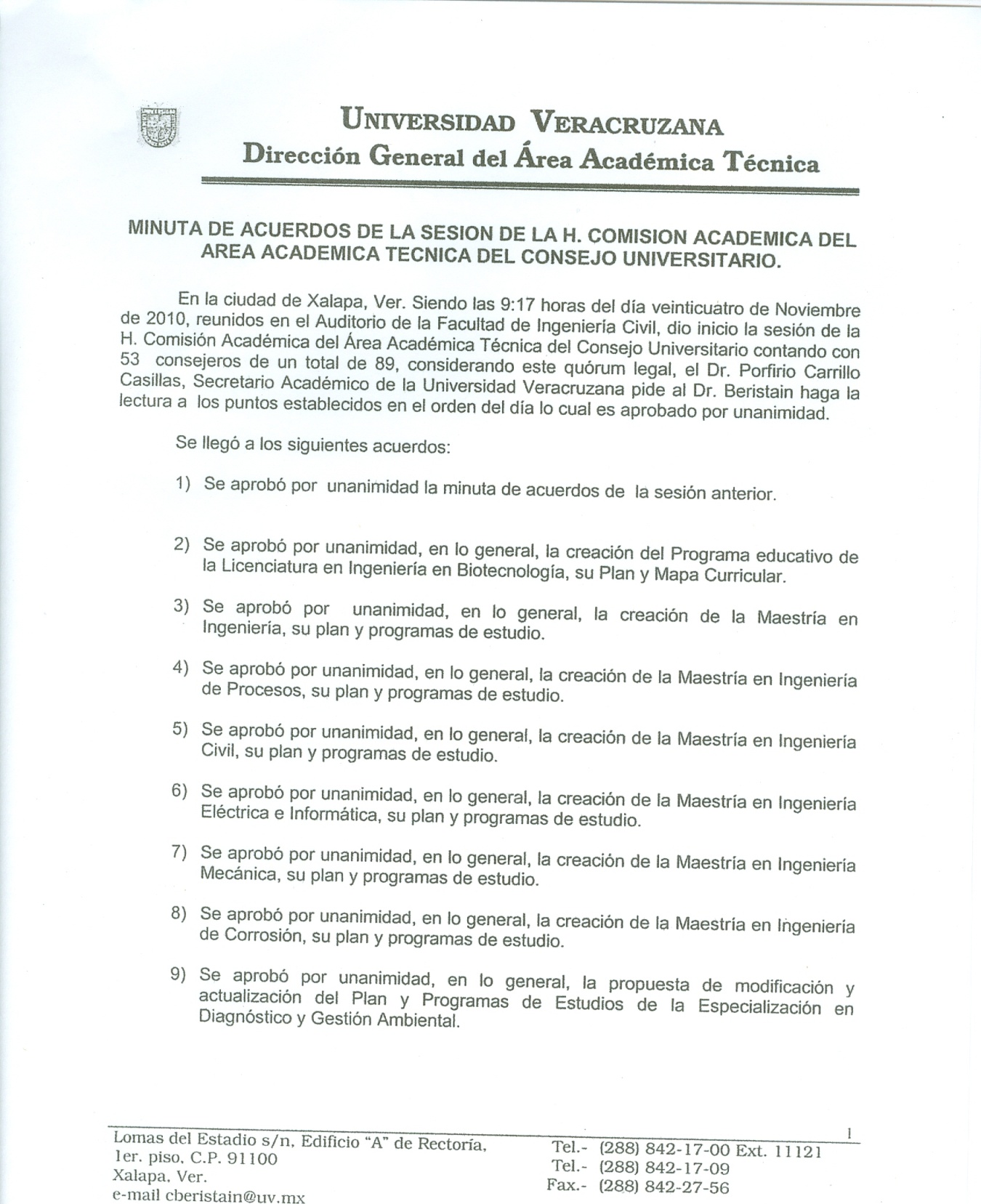 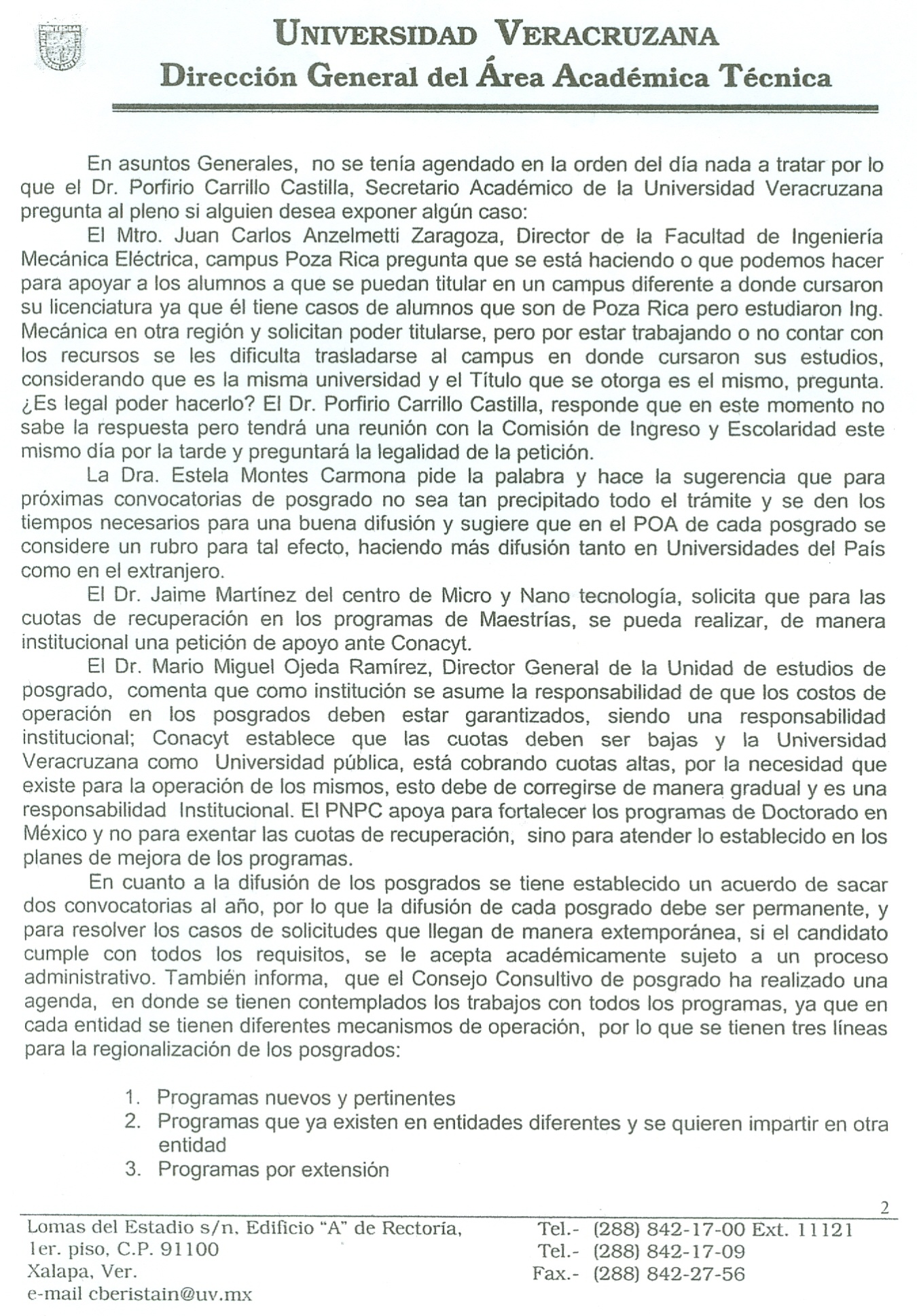 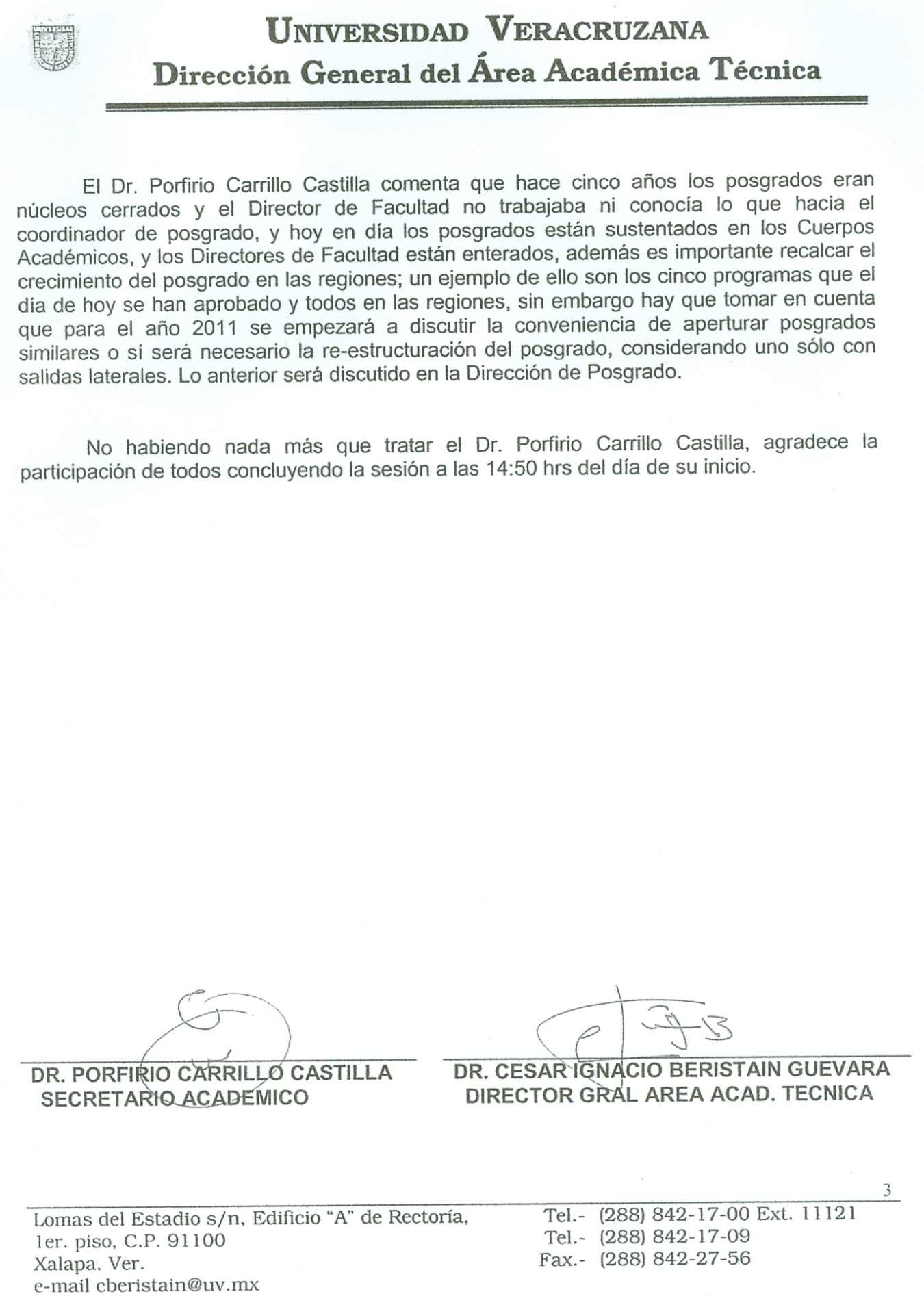 